Question 2:( 4 points) Multiply: Perform and simplifyQuestion 3: (4 points) Solve the following equations:X = 2orGraph the lines  and , and then , shade the solutions of the systemSolve the following system of equations:Check: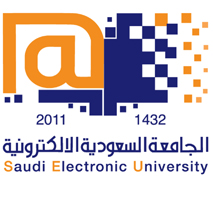 Saudi Electronic UniversitySaudi Electronic UniversityFinal Examination  (Form A)Date:  19.05.2013Fundamentals of MathematicsMATH 001Student Name (ARABIC):            Student ID:Instructor Name:                                                             CRN :Instructions:This exam duration is 2 hours. This is NOT an open book exam.The use of calculators is permitted. The use of mobile phones is NOT permitted. Please answer all the 5 questions.The number of pages is 8 pages including this page.Marking Scheme:Student Name (ARABIC):            Student ID:Instructor Name:                                                             CRN :Instructions:This exam duration is 2 hours. This is NOT an open book exam.The use of calculators is permitted. The use of mobile phones is NOT permitted. Please answer all the 5 questions.The number of pages is 8 pages including this page.Marking Scheme:Question 1: (30 points) Choose the correct answer, write your answer in the table below:Question 1: (30 points) Choose the correct answer, write your answer in the table below:Question 1: (30 points) Choose the correct answer, write your answer in the table below:Question 1: (30 points) Choose the correct answer, write your answer in the table below:The solution of   is: The solution of   is: The solution of   is: The solution of   is: The translation of “30 less than d” is:The translation of “30 less than d” is:The translation of “30 less than d” is:The translation of “30 less than d” is:The coordinates of the y-intercept of the line   are:The coordinates of the y-intercept of the line   are:The coordinates of the y-intercept of the line   are:The coordinates of the y-intercept of the line   are:Suppose . When y=4  the value of is:Suppose . When y=4  the value of is:Suppose . When y=4  the value of is:Suppose . When y=4  the value of is:The equation of the line containing the point (4,1) and parallel to the line  isThe equation of the line containing the point (4,1) and parallel to the line  isThe equation of the line containing the point (4,1) and parallel to the line  isThe equation of the line containing the point (4,1) and parallel to the line  isThe product of the slopes of two perpendicular lines is:The product of the slopes of two perpendicular lines is:The product of the slopes of two perpendicular lines is:The product of the slopes of two perpendicular lines is:2The quadrant for which the first coordinate is positive and the second coordinate is negative is:The quadrant for which the first coordinate is positive and the second coordinate is negative is:The quadrant for which the first coordinate is positive and the second coordinate is negative is:The quadrant for which the first coordinate is positive and the second coordinate is negative is:IIIIIIIVThe value of   is :The value of   is :The value of   is :The value of   is :The set of numbers for which the rational expression  is not defined is:The set of numbers for which the rational expression  is not defined is:The set of numbers for which the rational expression  is not defined is:The set of numbers for which the rational expression  is not defined is:The value of the expression  is equal to:The value of the expression  is equal to:The value of the expression  is equal to:The value of the expression  is equal to:0The factorization of the polynomial  is:The factorization of the polynomial  is:The factorization of the polynomial  is:The factorization of the polynomial  is:The greatest common  factor (GCF)  of  and is:The greatest common  factor (GCF)  of  and is:The greatest common  factor (GCF)  of  and is:The greatest common  factor (GCF)  of  and is:The domain of the function  is:The domain of the function  is:The domain of the function  is:The domain of the function  is:The inequality  is equivalent to:The inequality  is equivalent to:The inequality  is equivalent to:The inequality  is equivalent to:The result of   is: The result of   is: The result of   is: The result of   is:  The factorization of  is: The factorization of  is: The factorization of  is: The factorization of  is:_____________________________________________________________________________________ Which of the following correspondences IS NOT a function?_____________________________________________________________________________________ Which of the following correspondences IS NOT a function?_____________________________________________________________________________________ Which of the following correspondences IS NOT a function?_____________________________________________________________________________________ Which of the following correspondences IS NOT a function?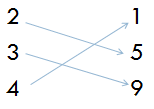 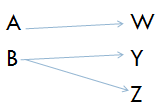 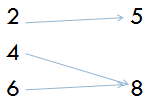 If , then   is equal to:If , then   is equal to:If , then   is equal to:If , then   is equal to: The  result of  is : The  result of  is : The  result of  is : The  result of  is :The result of  is::The result of  is::The result of  is::The result of  is::Question12345678910AnswerQuestion11121314151617181920AnswerQuestion 4: (4 points) Solve the following inequalities and write the set of solutions as an interval:Question 5: (8 points)